				    KURS BAŞVURU FORMU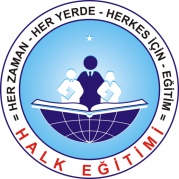   AMASRA HALK EGITIMI MERKEZİ ve ASO MÜDÜRLÜĞÜ'neAMASRAKurumunuzda açılacak olan .........................................................................kursuna katılmak istiyorum. Gereğini bilgilerinize arz ederim.KURSİYERİN…/…../20…İMZANOT: FORMDAKİ TÜM BİLGİLERİN EKSİKSİZ VE OKUNAKLI OLARAK DOLDURULMASI GEREKLİDİR.EKSİK BİLGİLER İÇEREN FORM, KURS KAYDI  İŞLEME ALINMAYACAKTIR.FR 01 – 2  Yürürlük Tarihi:03.11.2014                                                      KURS BAŞVURU FORMU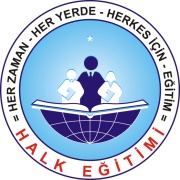   AMASRA HALK EGITIMI MERKEZİ ve ASO MÜDÜRLÜĞÜ'neAMASRAKurumunuzda açılacak olan .........................................................................kursuna katılmak istiyorum. Gereğini bilgilerinize arz ederim.KURSİYERİN…/…../20…İMZANOT: FORMDAKİ TÜM BİLGİLERİN EKSİKSİZ VE OKUNAKLI OLARAK DOLDURULMASI GEREKLİDİR.EKSİK BİLGİLER İÇEREN FORM, KURS KAYDI  İŞLEME ALINMAYACAKTIR.FR 01 – 2  Yürürlük Tarihi:03.11.2014	T.C. KİMLİK NO.ADISOYADISOYADISOYADISOYADIDOĞUM YERİDOĞUM TARİHDOĞUM TARİHDOĞUM TARİHDOĞUM TARİH      ……..  /  ……   /…….      ……..  /  ……   /…….      ……..  /  ……   /…….      ……..  /  ……   /…….EV TEL NO.CEPTEL NOCEPTEL NOCEPTEL NOCEPTEL NOMEZUNİYETMESLEĞİMESLEĞİMESLEĞİMESLEĞİADREST.C. KİMLİK NO.ADISOYADISOYADISOYADISOYADIDOĞUM YERİDOĞUM TARİHDOĞUM TARİHDOĞUM TARİHDOĞUM TARİH      ……..  /……  /…….      ……..  /……  /…….      ……..  /……  /…….      ……..  /……  /…….EV TEL NO.CEPTEL NOCEPTEL NOCEPTEL NOCEPTEL NOMEZUNİYETMESLEĞİMESLEĞİMESLEĞİMESLEĞİADRES